‘Healthy Alternatives’ Referral Form – Social Prescribing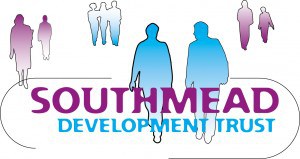 Patient Name:	Address:Postcode:Date of Birth:Patient’s Telephone Number/Email:GP Name and surgery:If person being referred needs support to discuss referral, details of person who is able to provide support (name, relationship, contact number)Motivation for engagement:		1	2	3	4	5Interested in:  Services for people with disabilities  		Services for people with mental health problems  		Services for people 55+What are the expected outcomes?Reduce social isolationAddress practical support needs (housing, debt, etc.)Reduce reliance on NHS servicesBecome more physically activeEncourage self-careImprove confidence and self esteemOther 		(please state)Comments:Signed:							Date: